КОНКУРСНОЕ ЗАДАНИЕI этапТЕСТИРОВАНИЕрегионального этапа Всероссийской олимпиады профессионального мастерства обучающихся по профессиям и специальностям среднего профессионального образования УГС 43.00.00 Сервис и туризм Демоверсия Время, отводимое на выполнение задания – 1 час (астрономический = 60 минут)Максимальное количество баллов – 10 баллов.Задача 1. Ответьте на вопросы тестового задания.Условия выполнения задания задание выполняется в форме проведения компьютерного тестирования;при выполнении тестового задания участнику Олимпиады предоставляется возможность в течение всего времени, отведенного на выполнение задания, вносить изменения в свои ответы, пропускать ряд вопросов с возможностью последующего возврата к пропущенным заданиям;набор вопросов, входящих в сформированный вариант задания, и вариантов ответов, выбранных участником, сохраняется на сервере;для выполнения задания используются стационарные персональные компьютеры, размещенные в компьютерном классе (классах) или других помещениях, объединенные в обособленную локальную вычислительную сеть, без возможности использования ресурсов Интернет.Перечень вопросов:ИНВАРИАНТНАЯ ЧАСТЬ (16 вопросов)Тема №1: Информационные технологии в профессиональной деятельностиДан фрагмент электронной таблицы: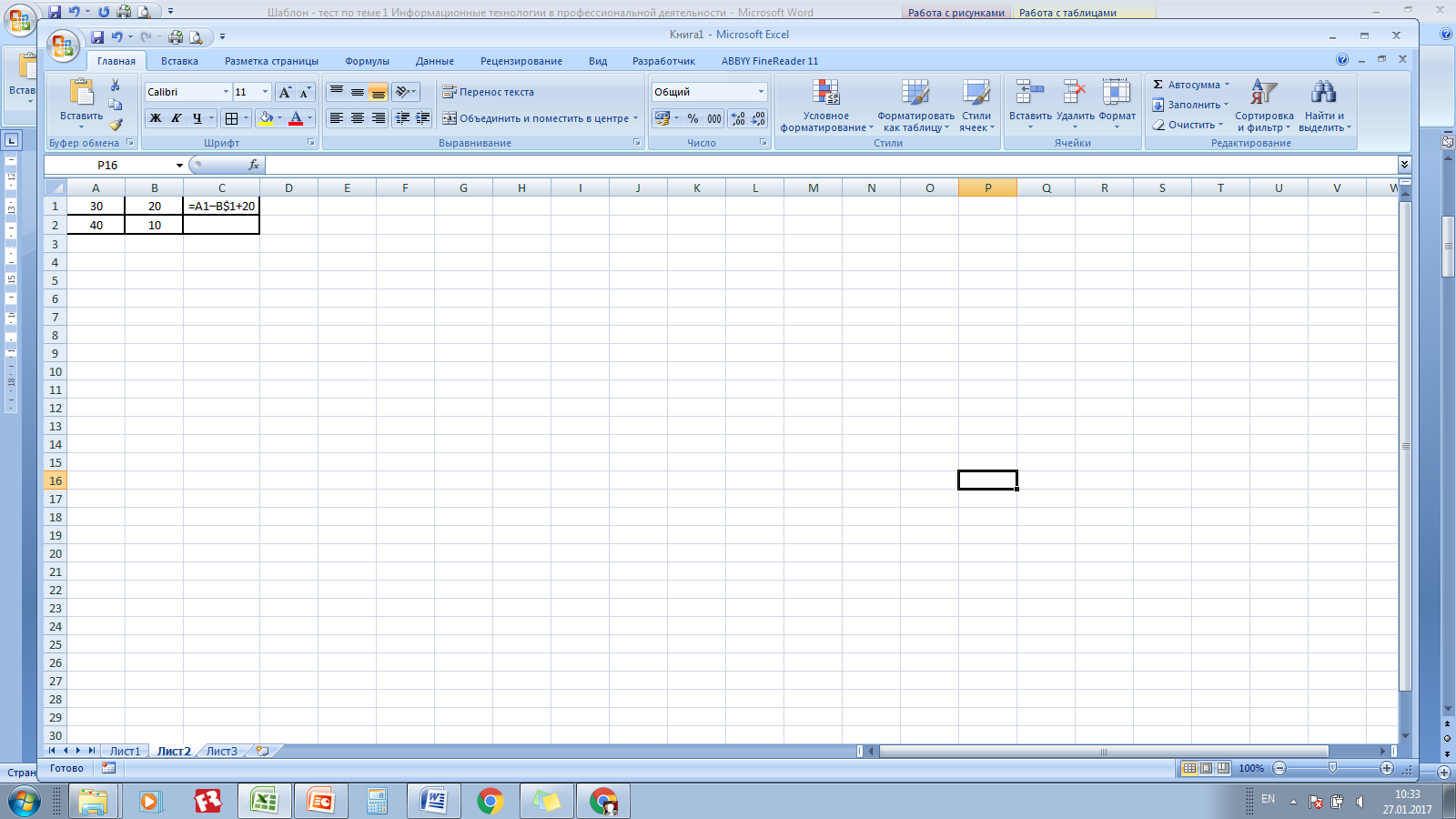 Какое значение появится в ячейке C2 после того, как ячейку C1 скопируют в ячейку С2?50403020Области, расположенные в верхнем и нижнем поле каждой страницы документа, которые обычно содержат повторяющуюся информацию, называются _______
Ответ: колонтитулыУстановите соответствие между термином и определением: Запишите ответ:Ответ: 		Установите в порядке возрастания меры объема цифровой информации:1Терабайт100Гигабайт100Килобайт1МегабайтОтвет: В, Г, Б, АТема №2: Системы качества, стандартизации и сертификацииСтандартизация, метрология и сертификация являются основными инструментами обеспечения…полезности продукции работ и услугценности продукции работ и услугкачества продукции работ и услуг Документ, который должен сопровождать, каждую единицу или партию товара, реализуемого через торговую сеть, это - ________________________ соответствияОтвет: сертификатУстановите соответствие между термином и уровнем стандартизации:Запишите ответ:Ответ:Установите последовательность работ по проведению сертификации:Рассмотрение и принятия решения по заявкеПодача заявки на сертификациюОтбор, идентификация образцов и их испытанияИнспекционный контроль за сертифицированной продукциейВыдача сертификата соответствияОтвет: Б, А, В, Д, ГТема №3: Охрана труда, безопасность жизнедеятельности, безопасность окружающей средыКакими из перечисленных огнетушителей нельзя тушить электроустановки под напряжением?Порошковый огнетушитель ОП-5Углекислотный огнетушитель ОУ-8Воздушно-пенный огнетушитель ОВП-50Повреждение, характеризующиеся нарушением целостности кожных покровов, слизистых оболочек, иногда глубоких тканей, сопровождающееся болью, кровотечением, зиянием, называется - _____________________Ответ: ранойУстановите правильную характеристику условий труда работников:Запишите ответ:Ответ:Укажите последовательность инструктажей по охране труда, которые должны проводиться в организации (ГОСТ 12.004-9 п.7):Первичный инструктаж на рабочем местеВводный инструктаж по охране трудаПовторныйЦелевойОтвет: Б, А, В, ГТема №4: Экономика и правовое обеспечение профессиональной деятельностиПроцесс возмещения износа основных фондов называется:реновациейамортизациеймодернизациейреструктуризациейПолная себестоимость отличается от производственной себестоимости на величину______________ расходов.Ответ: коммерческих Установите соответствие между видом ответственности и мерой наказания:Запишите ответ:Ответ:Установите последовательность расчета себестоимости:Производственная себестоимость (себестоимость готовой продукции)Технологическая себестоимостьЦеховая себестоимостьПолная себестоимость, или себестоимость реализованной (отгруженной) продукцииОтвет: Б, В, А, ГВАРИАТИВНАЯ ЧАСТЬ (24 вопроса)Тема №1: МаркетингРасставьте этапы процесса продажи турпродукта/услуги в порядке их выполнения:Установление контакта с клиентомРабота с возражениями клиента Продажа турпродукта/услугиВыявление потребностей клиентаПрезентация турпродукта/услугиОтвет: А, Г, Д, Б, ВПродолжите:При ___________ принципе сегментирования покупателей подразделяют на группы по принадлежности к общественному классу с учетом образа жизни и типа личности Ответ: (психографическом)Выберите один вариант ответа:Маркетинговая среда является:частью  микросреды предприятия;частью макросреды предприятия;совокупностью макро- и микросреды предприятия.Установите соответствие между видом спроса на турпродукт/услугу и типом маркетинга:Запишите ответ:Ответ:Тема №2: МенеджментУкажите элемент  внутренней среды организации:конкурентыперсоналпокупателипоставщикиУкажите к какому виду контроля относится профессиональное тестирование при приеме на работу сотрудников:заключительныйпредварительный текущий Укажите уровень управления, на котором осуществляется стратегическое планирование: высший уровень управления средний уровень управления низший уровень управленияАктивизация деятельности персонала и побуждение его к эффективному труду для достижения целей организации это ______________ Ответ: мотивацияПроцесс, в ходе которого менеджмент определяет, во-первых, достигнуты или нет цели организации, а, во-вторых, верными ли были решения и не нуждаются ли они в корректировке, называется ______________Ответ: контрольСовокупность всех подразделений предприятия и взаимосвязей между ними – это _________________ структура Ответ: организационнаяЭкономия времени, определение границ полномочий и ответственности, жесткий контроль – это характеристики ______________________ стиля руководства Ответ: авторитарногоДействия руководства, предпринимаемые во благо общества  добровольно, а не по требованию государства, называют ___________________________ ответственностью Ответ: социальной Установите соответствие между принимаемым решением и основной функцией менеджмента Запишите ответ:Ответ:Укажите последовательность этапов процесса управления с позиции системы решений процесс выработки и принятия решения контроль и учет итогов реализации решения с оценкой эффективностианалитическая работа, включающая анализ целей и состояниеанализ системы в настоящем и будущем, а также выявление проблем, возникающих при достижении этих целейорганизация реализации решенияОтвет: В, Г, А, Д, БТема №3: Обслуживание туристов на предприятиях сферы гостеприимстваРезервирование со специально регистрируемым подтверждением гостиницы о том, что она гарантирует клиенту получение заказанного им номера в необходимое ему время _________________________Ответ: гарантированное бронированиеДокумент, устанавливающий право туриста на услуги, входящие в состав тура и подтверждающие факт их оказания, называется туристский _______________________________Ответ: ваучерУстановите соответствие между видом визы и ее определениемЗапишите ответОтвет:Установите соответствие между типом предприятия питания и его определениемЗапишите ответОтвет:Установите соответствие между типом питания (тарифным планом) и его определениемЗапишите ответОтвет:Установите соответствие между процедурой и ее назначением Запишите ответОтвет:Установите соответствие между названиями служб гостиницы и их функциональным назначениемЗапишите ответОтвет:Установите соответствие между типом отеля и его функциональным назначениемЗапишите ответОтвет:Установите последовательность технологического цикла обслуживания гостейРазличные виды обслуживанияБронированиеРегистрация по прибытииРазмещение в номереОкончательный расчетПредварительная оплатаОтвет Б, Е, В, Г, А, ДРасставьте в правильной последовательности этапы участия гостиничного предприятия в выставкеПринятие решения об участии в выставкеЗаключение договора с организаторами об аренде площади, заказ необходимого оборудования и услугОпределение целей участия в выставкеОценка эффективности участия в выставкеПодготовка стенда к участию в выставкеОтвет: А, В, Б, Д, Г1СерверАУстройство вывода информации (чертежей, схем и т.п.) на бумагу (кальку) больших размеров2Рабочая станцияБСпециальный компьютер, который предназначен для удаленного запуска приложений, обработки запросов на получение информации из баз данных и обеспечения связи с общими внешними устройствами3ПлоттерВПроцессы, методы поиска, сбора, хранения, обработки, предоставления, распространения информации и способы осуществления таких процессов и методов4Информационные технологииГПерсональный компьютер, позволяющий пользоваться услугами, предоставляемыми серверами12341234БГАВ1Международная стандартизацияАСтандартизация, которая проводится на уровне какой-либо административно-территориальной единицы2Национальная стандартизацияБУчастие в стандартизации национальных органов стран, которые входят в один географический регион мира 3Региональная стандартизацияВУчастие в стандартизации открыто для соответствующих органов всех стран4Административно-территориальнаяГРабота по стандартизации в масштабе одной страны12341234ВГБА1ВредныеAУсловия труда, при которых на работника не воздействуют опасные и вредные производственные факторы2ОпасныеБУсловия труда, при которых на работника воздействуют вредные производственные факторы, в пределах предельно-допустимых уровней3ОптимальныеВУсловия труда, при которых уровни воздействия вредных и опасных производственных факторов превышают ПДУ4ДопустимыеГУсловия труда, при которых на работника воздействуют вредные и опасные производственные факторы, которые в течение рабочего дня представляют угрозу жизни работника12341234ВГАБ1ДисциплинарнаяАШтраф2МатериальнаяБЛишение свободы3АдминистративнаяВВозмещение ущерба4УголовнаяГВыговор12341234ГВАБВид спросаТип маркетинга1Отрицательный спросАСинхромаркетинг 2Падающий спросБПоддерживающий маркетинг3Колеблющийся или сезонный спросВКонверсионный маркетинг4Полноценный спросГРемаркетинг12341234ВГАБОсновные функции менеджментаПринимаемое решениеПланирование АОпределение миссии и природы бизнесаОрганизация БРазработка способов измерения результатов работыМотивация ВИзучение потребностей подчиненных и ожидаемого ими вознаграждения за работуКонтроль ГРаспределение обязанностей между руководителями на различных уровнях управления12341234АГВБВид визыОпределение1ГуманитарнаяАНеобходима для переезда (пересадки) через территорию страны2ДеловаяБВыдается иностранному гражданину в целях осуществления научных, или культурных, или общественно-политических, или спортивных, или религиозных связей и контактов, либо доставки гуманитарной помощи3ТранзитнаяВРассчитана на получение образования в зарубежном учебном заведении4УчебнаяГПредназначена для обсуждения договоров и решения рабочих вопросов12341234БГАВТип предприятия питанияОпределение1Ресторан АСпециализированное предприятие питания для быстрого обслуживания посетителей за стойкой наряду с обслуживанием за столиками2Бар БПредприятие питания, предоставляющее гостям ограниченный ассортимент блюд и напитков, кондитерских и других изделий в сочетании с отдыхом и развлечениями3Кафе ВПредприятие питания, предоставляющее гостям широкий ассортимент блюд, напитков, кондитерских изделий, в том числе фирменных и сложного приготовления бутербродов, напитков, булочных и кондитерских изделий, сладких блюд несложного приготовления4Буфет ГПредприятие питания производит продажу с потреблением на месте ограниченного ассортимента холодных закусок12341234ВАБГТип питания (тарифным планом)Определение1FB АТип питания (тариф), при котором гостю предоставляется завтрак и ужин в гостинице2HB БПроживание, в стоимость которого не включено питание3BB ВТип питания (тариф), при котором гостю предоставляется завтрак, обед и ужин в гостинице4RO ГТип питания (тариф), при котором гостю предоставляется только завтрак в гостинице12341234ВАГБПроцедураНазначение1ТалассотерапияАЛечение минеральными водами2СПАБЛечение с использованием целебных морских отложений3БальнеотерапияВЛечение морским климатом и купанием4ГрязелечениеГМетод физиотерапии, связан с водой 12341234ВГАБСлужба гостиницыФункциональное назначение1Служба номерного фондаАСтруктурная единица любого современного предприятия, отвечающая за обеспечение безопасности проведения производственных и прочих внутренних процессов от несанкционированных посягательств2Служба приема и размещенияБСоздает условия для функционирования систем гостиниц, теплоснабжения, связи, служб ремонта и строительства3Служба безопасностиВВажнейшей функцией является поддержание необходимого уровня комфорта и санитарно-гигиенического состояния гостиничных номеров, а также общественных помещений4Техническая службаГЭто подразделение гостиницы, осуществляющее прием и регистрацию прибывающих гостей, их размещение в номера12341234ВГАБТип отеляФункциональное назначение1Ботель АСредство размещения для автомобилистов2Ротель БСредство размещения расположенное на воде3Мотель ВЛагерь для авто-, мото-, велотуристов4Кемпинг ГТуристский поезд5Флотель ДКруизный корабль1234512345БГАВД